МІСЦЕВЕ  САМОВРЯДУВАННЯВИКОНАВЧИЙ КОМІТЕТ  ПОКРОВСЬКОЇ  МІСЬКОЇ  РАДИДНІПРОПЕТРОВСЬКОЇ ОБЛАСТІ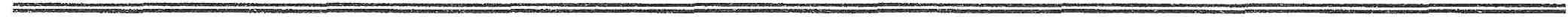 Р І Ш Е Н Н Я    "___" ________  2018р.                                                                                 №___Про затвердження проектно-кошторисних документацій __________________________________________                      З метою покращення стану житлового фонду та прибудинкової території міста Покров та керуючись статтею 31 Закону України «Про місцеве самоврядування в Україні», виконавчий комітет міської радиВИРІШИВ:Затвердити управлінню житлово-комунального господарства та будівництва проектно-кошторисні  документації  по капітальному  ремонту  внутрішньо квартальних доріг житлового фонду в м.Покров  додається.Координацію роботи щодо виконання цього рішення покласти заступника міського голови Чистякова О.Г.Ребенок, 4-48-43